                                                                                                                بسم الله الرحمن الرحيم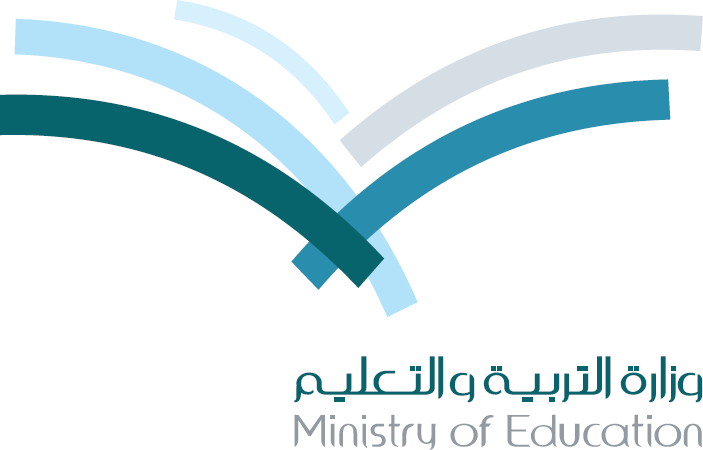 كشف المتابعة الفصل (        )  الفترة (        ) في القرآن الكريم ( مادة الحفظ )             الصف (        )                        اسم المعلم / عبدالله احمد معدي                                                             مدير المدرسة / صالح محمد مبروكماسم الطالبالأسبوع الأولالأسبوع الأولالأسبوع الأولالأسبوع الأولالأسبوع الأولالأسبوع الثانيالأسبوع الثانيالأسبوع الثانيالأسبوع الثانيالأسبوع الثانيالأسبوع الثالثالأسبوع الثالثالأسبوع الثالثالأسبوع الثالثالأسبوع الثالثالأسبوع الرابعالأسبوع الرابعالأسبوع الرابعالأسبوع الرابعالأسبوع الرابعالأسبوع الخامسالأسبوع الخامسالأسبوع الخامسالأسبوع الخامسالأسبوع الخامسالأسبوع السادسالأسبوع السادسالأسبوع السادسالأسبوع السادسالأسبوع السادسالمجموعالمعــــــدلتقويم الفترةتقويم الفترةتقويم الفترةالمجموعالمعــــــدلالمجموع الكليماسم الطالبأنثعخأنثعخأنثعخأنثعخأنثعخأنثعخالمجموعالمعــــــدلأنثالمجموعالمعــــــدلالمجموع الكليماسم الطالب66661166661166661166661166661166661121067772171312345678910